АНКЕТАна заказ устройства подвесного для скипов УПС 	 ТУ 12.0174069.024-87(указать типоразмер согласно раздела 3 анкеты) 	(Заказчик)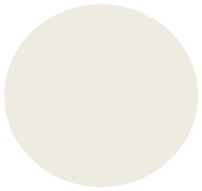  	(проектная организация) 	(дата составления анкеты)Условия работы:* - данные поля не подлежат обязательному заполнению. Заполняются при необходимости.Технические требования к оборудованиюОбщие данные подъёмной установки:Требования к поставке:Дополнительные требования к поставке:Основные параметры и размеры устройств подвесных для скипов УПС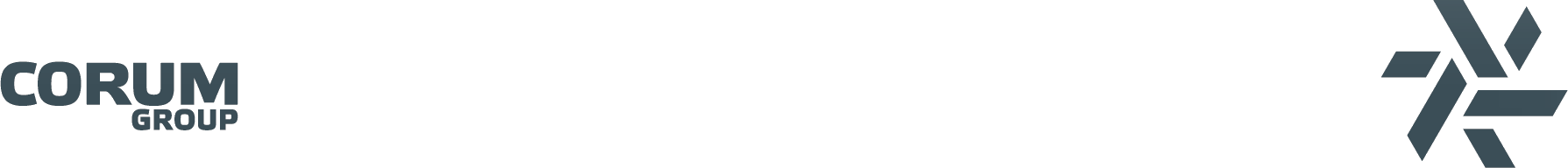 Пример условного обозначения подвесного устройства на статическую нагрузку 63 кН:Устройство подвесное для скипов УПС6,3 ТУ 12.0174069.024-87Устройство подвесное для скипов УПС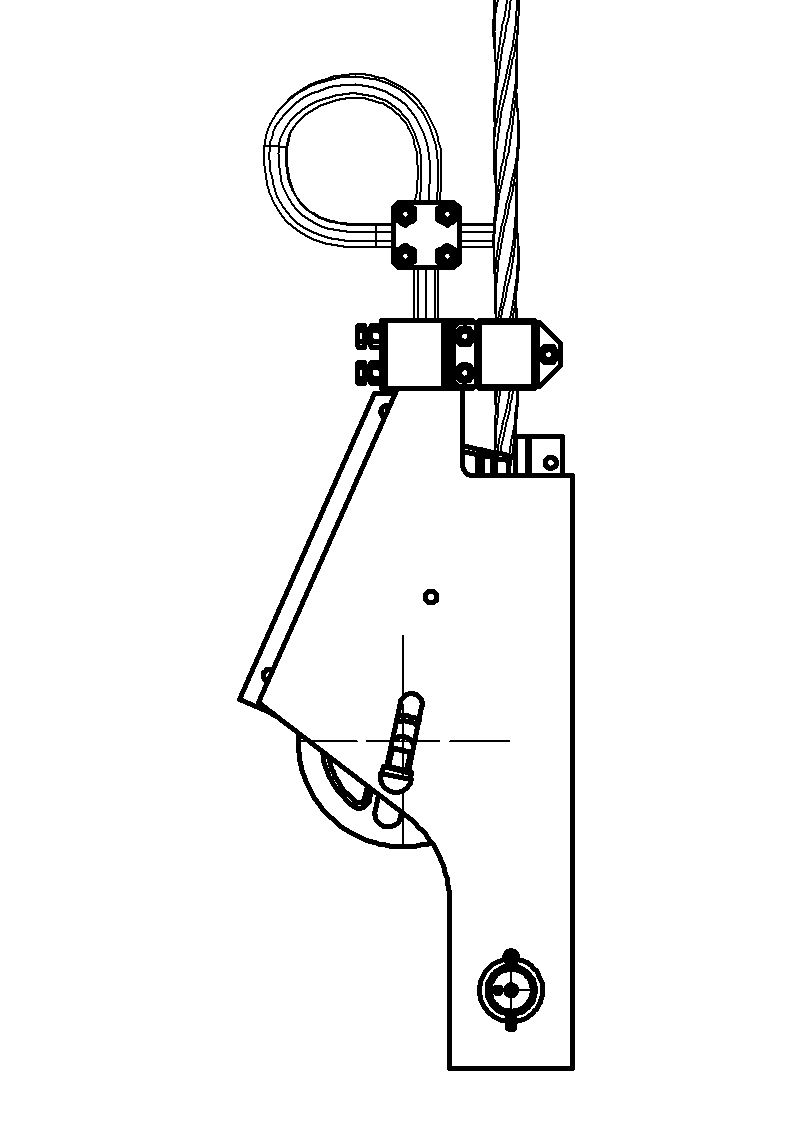 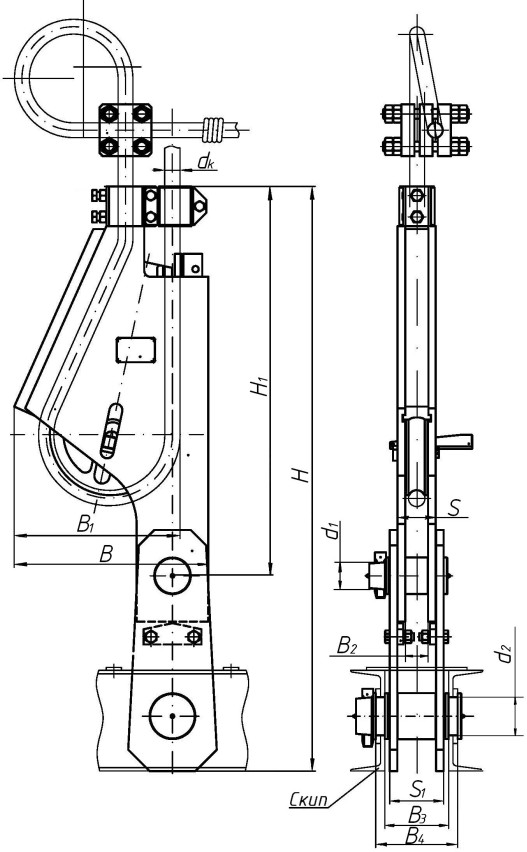 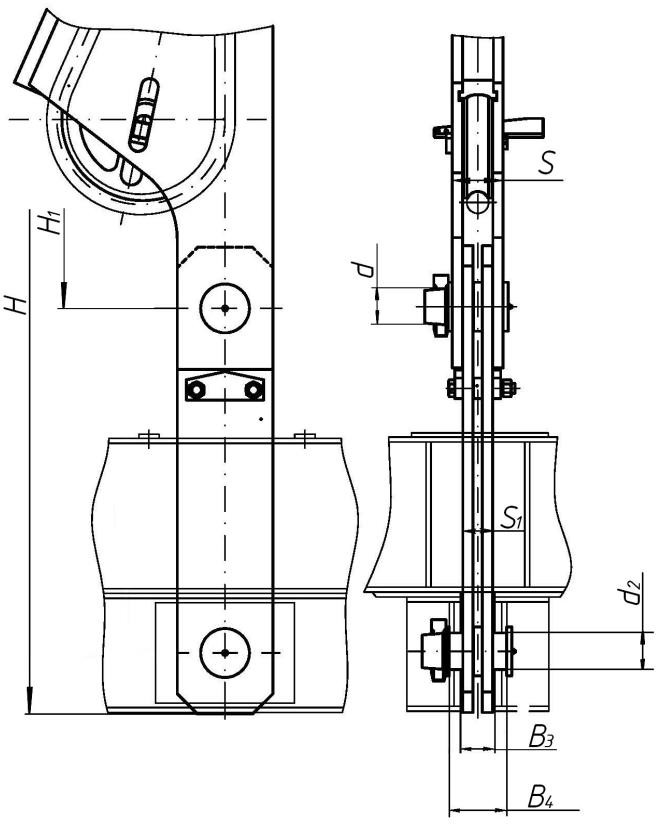 Тел.: +38-066-379-04-61	5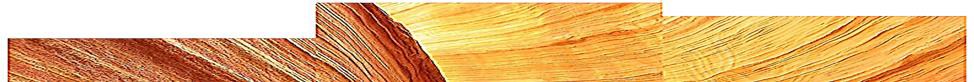 E-mail: petrov.evgeniy@corum.comСведения о Заказчике:Шахта, объединение, рудник, подъём (ствол):  	Еmail:  	Телефон/факс: 	_Контактное лицо (ФИО, должность, тел.):  	№ п/пНаименование параметраЕд. изм.Ответ1Водообильность в зоне работы изделия*м3/час2Агрессивность шахтных вод*рН3Результаты аналитического контроля шахтных вод(с перечнем контролируемых веществ) санитарно -профилактической лаборатории*-4Климатическое исполнение (У/Т)-№ п/пНаименование параметраЕд. изм.Ответ1Головной канат:диаметрммГОСТ/ТУ-2Фактическая максимальная статическая нагрузкакН3В составе с какой подъёмной установкой применяется-4В составе с каким подъемным сосудом применяется-№ п/пНаименование параметраЕд. изм.Ответ1Количество заказываемых изделийшт.2Комплект запасных частей:- базовый-Да	Нет- индивидуальный-Да	Нет(расписать желаемый комплект)3Изготовить в составе с звеном-Да	Нет4Наличие упаковочной тары-Да	Нет№ п/пНаименование параметраЕд. изм.Ответ1Базовое антикоррозийное покрытие-Да	Нет2Дополнительное антикоррозийное покрытие-Да	Нет(расписать желаемое покрытие)Типораз- мерподвесного устройстваРисунокТипоразмеркоушаДиаметр голов- ногоканата dk, ммМаксимальная концеваянагрузка, кН (тс), не болееРазмеры, ммРазмеры, ммРазмеры, ммРазмеры, ммРазмеры, ммРазмеры, ммРазмеры, ммРазмеры, ммРазмеры, ммРазмеры, ммРазмеры, ммМасса, кгМасса, кгТипораз- мерподвесного устройстваРисунокТипоразмеркоушаДиаметр голов- ногоканата dk, ммМаксимальная концеваянагрузка, кН (тс), не болееHH1BB1B2B3B4SS1d1d2СоЗвеньямиБеззвеньевУПС 6,3.0001КД6,320…2463(6,3)96568533127148140190729845807862-011КД6,324…2863(6,3)96568533127148140190729845807862-021КД6,328…3363(6,3)96568533127148140190729845807862-031КД6,333…36,563(6,3)96568533127148140190729845807862-042КД6,320…2463(6,3)1215685331271484882724645456862-052КД6,324…2863(6,3)1215685331271484882724645456862-062КД6,328…3363(6,3)1215685331271484882724645456862-072КД6,333…36,563(6,3)1215685331271484882724645456862УПС12,5.0001КД12,527…32125(12,5)125589544135658184244901246090164147-011КД12,532…37125(12,5)125589544135658184244901246090164147-021КД12,537…42125(12,5)125589544135658184244901246090164147-031КД12,542…46,5125(12,5)125589544135658184244901246090164147-042КД12,527…32125(12,5)1470895441356585811990566060155147-052КД12,532…37125(12,5)1470895441356585811990566060155147-062КД12,537…42125(12,5)1470895441356585811990566060155147-072КД12,542…46,5125(12,5)1470895441356585811990566060155147УПС20.0001КД2033…37200(20)160011805484487019025011015280100304256-011КД2037…41200(20)160011805484487019025011015280100304256-021КД2041…46200(20)160011805484487019025011015280100304256-031КД2046…52200(20)160011805484487019025011015280100304256-041КД2052…58,5200(20)160011805484487019025011015280100304256-052КД2033…37200(20)195511805484487070135110688080303256-062КД2037…41200(20)195511805484487070135110688080303256-072КД2041…46200(20)195511805484487070135110688080303256-082КД2046…52200(20)195511805484487070135110688080303256-092КД2052…58,5200(20)195511805484487070135110688080303256УПС30.0001КД3042…46300(30)173512756185007519826612517790125459340-011КД3046…50300(30)173512756185007519826612517790125459340-021КД3050…55300(30)173512756185007519826612517790125459340-031КД3055…60,5300(30)173512756185007519826612517790125459340-041КД3060,5…65300(30)173512756185007519826612517790125459340-052КД3042…46300(30)212012756185007575140125739090453340-062КД3046…50300(30)212012756185007575140125739090453340-072КД3050…55300(30)212012756185007575140125739090453340-082КД3055…60,5300(30)212012756185007575140125739090453340-092КД3060,5…65300(30)212012756185007575140125739090453340УПС46.0001КД4644…50460(46)1945142068053585260320145207110130684542-011КД4650…55460(46)1945142068053585260320145207110130684542-021КД4655…60460(46)1945142068053585260320145207110130684542-031КД4660…65460(46)1945142068053585260320145207110130684542-042КД4644…50460(46)23651420680535858515014583110110689542-052КД4650…55460(46)23651420680535858515014583110110689542-062КД4655…60460(46)23651420680535858515014583110110689542-072КД4660…65460(46)23651420680535858515014583110110689542Рис. 1, 2Рис.  3